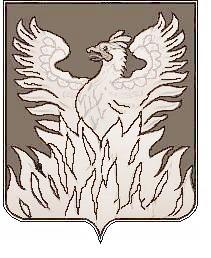 Администрациягородского поселения ВоскресенскВоскресенского муниципального районаМосковской областиПОСТАНОВЛЕНИЕот 29.12.2016 № 277О внесении дополнения в реестр бесхозяйных объектов капитальногостроительства, выявленных на территории городского поселения Воскресенск	Руководствуясь Гражданским кодексом Российской Федерации, Федеральным законом от 06.10.2003 № 131-ФЗ «Об общих принципах организации местного самоуправления в Российской Федерации», Федеральным законом от 21.07.1997 № 122-ФЗ «О государственной регистрации прав на недвижимое имущество и сделок с ним» Федеральным законом от 24.07.2007 № 221-ФЗ «О государственном кадастре недвижимости», Приказом Минэкономразвития России от 22.11.2013 № 701 «Об установлении порядка принятия на учет бесхозяйных недвижимых вещей», ПОСТАНОВЛЯЮ:Внести в реестр бесхозяйных объектов капитального строительства, выявленных на территории городского поселения Воскресенск, следующие сооружения:1.1. Памятный крест и знак-обелиск воинам, умершим от ран в госпиталях Воскресенского района, год установки 1997, расположенный по адресу: Московская область, г. Воскресенск, ул. Кагана;1.2. Памятник венгерским военнопленным, погибшим в годы ВОВ, год установки 2001, расположенный по адресу: Московская область, г. Воскресенск, ул. Гражданская.Отделу муниципальной собственности и жилищных отношений администрации городского поселения Воскресенск (Бобылева Т.В.) произвести процедуру постановки на учет в Воскресенском отделе Управления Федеральной службы государственной регистрации, кадастра и картографии по Московской области вышеназванное имущество согласно пункту 1 с дальнейшей регистрацией прав собственности на него за муниципальным образованием «Городское поселение Воскресенск» Воскресенского муниципального района Московской области.Начальнику управления по социальным коммуникациям и организационным вопросам Севостьяновой О.В. обеспечить размещение постановления на официальном сайте городского поселения Воскресенск. Контроль за исполнением настоящего постановления оставляю за собой.И.о. руководителя администрации 					        М.Г. Кривоногов